Программа мероприятий Х Всероссийского налогового форума 2014«Налоговый маневр-2014: взгляд бизнеса и власти»26 ноября 2014 г.9.30-10.00 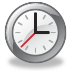 Регистрация участников «круглых столов» в залах проведения секций10.00-12.30 Малый зал (3 этаж) «Круглый стол» № 1«Применение в России и Германии российско-германского соглашения об избежании двойного налогообложения»Модератор: Шиков Игорь - руководитель налоговой практики Адвокатского бюро «Егоров, Пугинский, Афанасьев и партнеры» в РоссииОсновные направления дискуссии:Определение и налогообложение постоянного представительства;Вычет процентов;Особенности применения налогового соглашения в Германии;Особенности применения налогового соглашения к отдельным видам организаций;Анализ практических ситуаций.К участию приглашены:Партнер налоговой практики московского офиса Клиффорд А.А. Чанс;Директор Научно-исследовательского центра сравнительного и международного финансового права Д. Винницкий; Руководитель Департамента налогового консультирования и трансфертного ценообразования IBFS United А. Гуськов;Партнер налоговой практики московского офиса Уайт энд Кейс И. Дмитриева;Руководитель налоговой службы ООО "Сименс" В. Зайцев;Руководитель российской налоговой практики Морган Льиюс А. Лесова;Руководитель российской налоговой практики Линклейтерз, научный секретарь Рос-ИФА В. Мачехин;Партнер E&Y А. Шпак.10.00-12.30 Библиотека (3 этаж) «Круглый стол» № 2«Поддержка малого бизнеса в современной налоговой системе»Модератор: Терехин Роман Сергеевич – Руководитель экспертного центра «Общественная дума»Основные направления дискуссии:Политика государства в сфере поддержки малого среднего бизнеса. Востребованность налоговой поддержки;Контроль государства за уплатой налогов малым и средним бизнесом;Налоговые льготы в современных условиях и перспективы малого и среднего бизнеса в ближайшем будущем и др.К участию приглашены:Заместитель руководителя ФНС России Д.В. ЕгоровНачальник Главного управления экономической безопасности и противодействия коррупции генерал-майор полиции Д.Ю. Миронов Директор Департамента развития малого и среднего предпринимательства Министерства экономического развития Российской Федерации Н.И. ЛарионоваРуководитель Департамента науки, промышленной политики и предпринимательства Правительства Москвы О.Е. Бочаров12.30-13.00 Регистрация участников «круглых столов» в залах проведения секций13.00-16.00 Библиотека (3 этаж) «Круглый стол» № 3«Налоговая ответственность директоров»Модератор: Денис Михайлович Щекин - к. ю. н., управляющий партнер юридической компании «Щекин и партнеры», доцент кафедры финансового права юридического факультета МГУ им. М. В. ЛомоносоваОсновные направления дискуссии:Налоговые отношения в современных условиях в контексте персональных рисков менеджеров и акционеров. Имущественная ответственность генеральных директоров за убытки, причиненные компаниям, за налоговые нарушения.Персональная ответственность руководителей за нарушение налогового законодательства по КоАП РФ и Налоговому кодексу РФ.Уголовная ответственность директоров компаний за налоговые преступления (теоретические и практические аспекты)Особенности налогового планирования в свете изменений налогового и гражданского законодательства.К участию приглашены:Партнер юридической фирмы «Щекин и партнеры» Р. Серб-Сербин,Старший юрист юридической фирмы «Щекин и партнеры» П. Розинский,Адвокат Д. Дятлев, Адвокат А. Пруткин, Вице-президент, руководитель Дирекции по взаимодействию с профессиональным сообществом и органами государственной власти. ОАО "УРАЛСИБ" К. Аренс.27 ноября 2014 г.9.30-10.00 Регистрация участников «круглых столов» в залах проведения секций10.00-12.30 Малый зал (3 этаж) «Круглый стол» № 4«Практика рассмотрения налоговых споров в 2014 году»Модератор: Гладков Владимир Анатольевич – Президент ЗАО «Объединенные консультанты ФДП», Руководитель рабочей группы ТПП РФ по совершенствованию налогового администрированияОсновные направления дискуссии:Анализ основных выводов Постановления Пленума ВАС РФ от 30 мая 2014 года № 33 по вопросам применения НДС;Обзор практики рассмотрения налоговых споров в 2014 году и др.К участию приглашены:Судьи Верховного Суда РФ Т.В. Завьялова, А.Г. ПершутовСудьи ВАС РФ в отставке А.И. Бабкин, С.М. ПетроваПравовой советник Исследовательского центра частного права при Президенте РФ В.В. БациевЗаместитель Директора Департамента налоговой и таможенно-тарифной политики Минфина РФ Р.А. СаакянЗаместитель начальника Управления досудебного урегулирования налоговых споров ФНС России Д.М. Казанский 10.00-12.30 Библиотека (3 этаж) «Круглый стол» № 5«Актуальные вопросы косвенного налогообложения»Модератор: Корниенко Наталья Юрьевна - Заведующая лабораторией развития налоговой системы Института экономической политики им. Е.Т. Гайдара, Руководитель рабочей группы ТПП РФ по косвенному налогообложениюОсновные направления дискуссии:Нефтяной налоговой маневр: баланс косвенных и прямых налогов в отрасли;О перспективах налоговой гармонизации в Евразийском Экономическом Союзе;Глобальные подходы к акцизному налогообложению алкогольной и табачной промышленности;О необходимости изменения правил взимания НДС при выплатах авансов иностранным поставщикам.К участию приглашены:Директор Департамента налоговой и таможенно-тарифной политики Минфина России – И.В. Трунин;Директор Департамента финансовой политики ЕЭК Б.В. Хулхачиев;Заместитель директора Департамента инвестиционной политики и развития частно-государственного партнерства Минэкономразвития России Б.Л. Панина; Помощник председателя Комитета Совета Федерации по бюджету и финансовым рынкам С.Ю. Шугаев;Руководитель аналитической службы юридической компании «Пепеляев Групп» В.М. Зарипов;10.00-12.30 Конгресс центр (1 этаж) «Круглый стол» № 6«Региональная налоговая политика: проблемы и перспективы»Модератор: Пинская Миляуша Рашитовна - директор Института налоговой политики и налогового администрирования Финансового университета при Правительстве Российской Федерации, д.э.н. Основные направления дискуссии:Налоговые полномочия региональных органов власти: развитие федеративных отношений;Доступность финансовых ресурсов как способ финансовой поддержки в регионах России;Сбалансированность региональных бюджетов: проблема формирования собственных налоговых доходов;Налог на имущество организаций;Роль налогов в реализации региональных инвестиционных проектов и др.К участию приглашены:Первый заместитель председателя Комитета Совета Федерации по бюджету и финансовым рынкам В.А. ПетровЗаместитель директора Департамента финансовой политики Министерства финансов Российской Федерации А.Н. ВоронцовЗаместитель генерального директора ФКУ «Налог-сервис» ФНС России, Государственный советник РФ II класса, д.э.н., профессор Н.Ф. ПоляковДиректор Центра исследований региональных реформ Российской академии народного хозяйства и государственной службы при Президенте Российской Федерации, Секретарь Общественного совета при Министерстве финансов Российской Федерации А.Н. ДерюгинПроректор по научной работе Байкальского университета экономики и права, д.э.н., профессор А.П. КиреенкоЗаведующая кафедрой Финансового университета при Правительстве Российской Федерации, к.э.н, профессор Н.И. МалисПрофессор Финансового университета при Правительстве Российской Федерации, д.э.н, профессор В.Г. ПансковЗаведующий кафедрой Дагестанского государственного университета, д.э.н., профессор Б.Х. АлиевЗаведующая кафедрой Национального исследовательского Томского государственного университета, д.э.н., профессор Л.С. ГринкевичДоцент Пермского Государственного Национального исследовательского университета, к.э.н. Г.В. КутергинаВице Президент КБ «Акрополь», к.т.н. А.Н. Домбровский и др.12.30-13.00 Кофе-брейк в фойе Конгресс центра (1 этаж)Регистрация участников «круглых столов» в залах проведения секций13.00-16.00 Конгресс центр (1 этаж) «Круглый стол» № 7«Трансфертное ценообразование»Модератор: Кирьянов Артем Юрьевич - Председатель Исполнительного комитета Российского союза налогоплательщиков, член Общественной палаты РФ, к.ю.н.Основные направления дискуссии:Трансфертное ценообразование  в России: опыт и перспективы; Применение раздела V.1 НК РФ: взгляд бизнеса;Практические вопросы применение методов ТЦО.К участию приглашены:Заместитель руководителя Федеральной налоговой службы Д.В. Егоров;И.о. начальника Управления трансфертного ценообразования Федеральной налоговой службы В.И. Голишевский;Управляющий партнер, “Schekin&Partners”, к.ю.н Д.М. Щекин;Заведующая кафедрой правовых дисциплин Высшей школы государственного аудита (факультет) Московского государственного университета имени М.В. Ломоносова, д.ю.н., профессор Ю.А. Крохина и др.28 ноября 2014 г.9.00-9.30 Регистрация участников «круглых столов» в залах проведения секций9.30-12.00 Малый зал (3 этаж) «Круглый стол» № 8«Тонкости и недостатки правил недостаточной капитализации»Модератор: Пепеляев Сергей Геннадьевич – управляющий партнер юридической компании «Пепеляев Групп»Основные направления дискуссии:Действующие правила налогообложения при наличии контролируемой задолженности российской организации перед иностранной организацией, препятствующие выплате дивидендов за рубеж под видом процентов;Обзор Определений Конституционного Суда РФ от 17.07.2014 № 1578-О и 1579-О;Соответствие существующего правового регулирования принципам налогообложения, международным соглашениям и научным подходам в сфере противодействия злоупотреблениям в налоговых правоотношениях;Предложения по совершенствованию налогового законодательства и судебной практики. К участию приглашены: Заместитель руководителя ФНС России Д.В. Егоров;Судья Верховного Суда РФ Т.В. Завьялова;Заместитель директора Департамента инвестиционной политики и развития частно-государственного партнерства Минэкономразвития России Б.Л. Панина; Начальник Управления конституционных основ публичного права Конституционного Суда РФ Е.В. Тарибо;Научный секретарь Рос-ИФА В.А. Мачехин.9.30-12.00 Библиотека (3 этаж) «Круглый стол» № 9«Электронный документооборот: новые вызовы. Устранение сопротивления внутри компании. Вовлечение контрагентов к переходу на электронное взаимодействие. Организация электронного документооборота для транснациональных компаний»Модератор: Меликджанян Александр Рубенович – Председатель Совета директоров ООО «Такском», Руководитель рабочей группы ТПП РФ по вопросам электронного документооборотаОсновные направления дискуссии:Законодательное регулирование рынка электронного документооборота: новшества, тенденции и перспективы. Роль регулятора в активизации использования электронных документов. Реализация дорожной карты. Агентства стратегических инициатив;Как вовлечь контрагентов на электронный обмен документами? Советы практиков, обзор эффективных стратегий;Особенности электронного документооборота с учетом отраслевой специфики компании (авиаперевозки, машиностроение, электронные услуги и т.п.);Порядок истребования электронных документов и проведения процедур налогового контроля. Специфика выездных  и камеральных проверок при электронном документообороте;Унификация первичных бухгалтерских документов. Универсальный передаточный документ как стимул к переходу на электронный документооборот;Барьеры на пути к электронному документообороту: как преодолеть, и не повторить чужих ошибок;Обзор и анализ успешных кейсов от лидеров отраслей.К участию приглашены:Советник отдела обеспечения деятельности руководства ФНС России О.Г. ЛапинаРуководитель группы «Новые проекты» Фирмы 1С А.Р. СалимовГлавный бухгалтер группы компаний «Head Hunter» Е.И. Плетнева Старший налоговый менеджер ООО «Проктер энд Гэмбл» Н.Г. Вишневская Заместитель главного бухгалтера «Аэрофлот»  И.А. НиколаеваАудиторско-консалтинговая группа BDO, заместитель директор по маркетингу и развитию бизнеса Л.Л. ШустероваДиректор по развитию электронного документооборота и комплексных решений «TERRALINK» С.СухининЗаместитель директора департамента финансового контроля «KOMATSU» О.КуликоваРуководитель службы разработки ПО «Фаберлик»  А.Капленко и др.9.30-12.00 Конгресс центр (1 этаж) «Круглый стол» № 10«Деофшоризация. Основные направления налоговой политики до 2017 года»Модератор: Гагарин Павел Александрович – Председатель Совета директоров АКГ «Градиент Альфа», Руководитель рабочей группы ТПП РФ по управлению налоговыми рискамиОсновные направления дискуссии:Налоговая политика в 2014 году: ключевые изменения, участие бизнеса в разработке Основных направлений налоговой политики до 2017 года;Деофшоризация российской экономики;Управление налоговыми рисками и др.К участию приглашены:Заместитель директора Департамента налоговой и таможенно-тарифной политики Минфина России А.С. КизимовПомощник председателя Комитета Совета Федерации по бюджету и финансовым рынкам С.Ю. ШугаевСтарший инспектор Главного организационно-инспекторского управления СКР Г.К. СмирновНачальник Управления налогообложения юридических лиц ФНС России Е.А. КругловаНачальник управления трансфертного ценообразования ОАО «НОВАТЭК» Р.А. ИльченкоРуководитель по налоговому планированию и администрированию ОАО «МегаФон» Д.В. Голенков;Заместитель начальника Департамента налогообложения ОАО «Газпромбанк» 
С.В. Разгулин и др.12.00-13.00 Обед в фойе Конгресс центра (1 этаж)Регистрация участников пленарного заседания в холле Конгресс-центра (1 этаж)13.00-16.00 Конгресс центр (1 этаж) Пленарное заседаниеОсновные направления дискуссии:Основные направления налоговой политики до 2017 года;Налоговый маневр – 2014;Налоговая нагрузка: повысить, зафиксировать, понизить;Деофшоризация и контролируемые иностранные компании;Вопросы налогового стимулирования бизнеса и привлечения инвестиций;Дорожная карта АСИ «Совершенствование налогового администрирования»;«Горизонтальный мониторинг»;Электронный документооборот и взаимодействие с налоговыми органами;Налоговые споры в 2014 году и др.С основным докладом выступит Президент ТПП РФ Сергей Николаевич КатыринПриглашенные спикеры:Первый заместитель председателя Совета Федерации Александр Порфирьевич ТоршинРуководитель ФНС России Михаил Владимирович МишустинМинистр финансов РФ Антон Германович СилуановМинистр экономического развития РФ Алексей Валентинович УлюкаевПредседатель Комитета Госдумы по бюджету и налогам Андрей Михайлович МакаровАудитор Счетной палаты РФ Сергей Иванович Штогрин Руководитель рабочей группы АСИ по реализации мероприятий ДК «Совершенствование налогового администрирования», Гендиректор фирмы «1С» Борис Георгиевич НуралиевПредседатель Экспертного совета по совершенствованию налогового законодательства при Комитете Госдумы по бюджету и налогам Михаил Юрьевич ОрловДиректор Департамента налогового администрирования Корпоративного Центра ОАО «МТС» Дмитрий Александрович КорневУправляющий партнер юридической компании «Пепеляев Групп» Сергей Геннадьевич ПепеляевПредседатель Совета директоров АКГ «Градиент Альфа» Павел Александрович ГагаринПрезидент ЗАО «Объединенные консультанты ФДП» Владимир Анатольевич ГладковПредседатель Совета директоров  ООО «Такском» Александр Рубенович Меликджанян и др.16.00-17.00 Фуршет в фойе Конгресс центра ТПП РФ